№ в избир.спискеФАМИЛИЯ ИМЯ ОТЧЕСТВОТелефонэл. почта скайпМесто работыДата и Место рождения Адрес   РСФСРБАШКОРТОСТАНСКИЙ63   КАМАЛЕТДИНОВ РУСТАМ РИМОВИЧ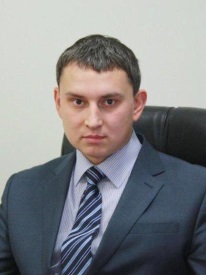 Телефон: +7 347 272 74 53 Ф: +7(347) 272-74-53secretar@gctrb.ruпредседатель Государственного комитета Республики Башкортостан по торговле и защите прав потребителей450008, Республика Башкортостан, г.Уфа, ул. Цюрупы, 13 64МИХАЙЛОВ ВИКТОР НИКОЛАЕВИЧ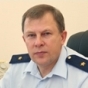 279-35-96, 279-33-77mvdrbsudim@mail.ru (НЕ ДЕЙСТВУЕТ)замминистра внутренних дел по Республике Башкортостан – начальником Главного следственного управления1958 году в с. М-Посельское, Большереченского района Омской областиг.Уфа, ул. Ленина,7 65  МУРАТ БАКЕЕВИЧ ГУЗАИРОВ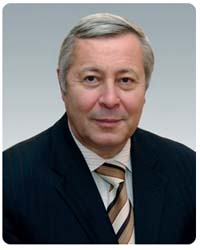 +7 347 2722215office@ugatu.suРекторМесто работы: Уфимский государственный авиационный технический университет22 октября 1950, Челябинск, СССР450000, Республика Башкортостан, г. Уфа, ул. К. Маркса, 1266   ШАФИКОВА АМИНА ИВНИЕВНА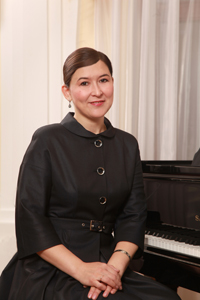 Телефон: +7 347 2808756mkrb@bashkortostan.ruМинистрМесто работы: Министерство культуры Республики Башкортостан24.03.1974Адрес: 450015, Республика Башкортостан, г. Уфа, ул. Революционная, 18